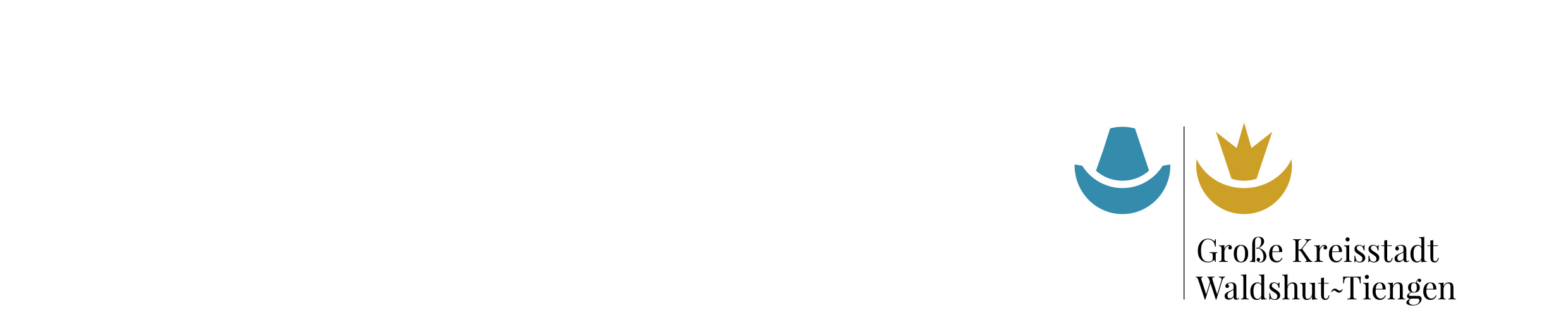 ANTRAG AUF ANORDNUNG VERKEHRSREGELNDER MASSNAHMEN 
NACH § 45 StVO FÜR BAUSTELLENAntragsteller:Firma / Name	 			___________________________________________Straße, PLZ Ort (Anschrift)		___________________________________________Telefon / Fax 				___________________________________________Verantwortlicher Bauleiter	 	___________________________________________Erreichbar unter (Tel./Handy)	___________________________________________
BaumaßnahmeArt der Maßnahme		Aufgrabung:		Ja (  )		Nein  (  )Grund der Sperrung – 
BEI AUFGRABUNG: 	Kanal-(  )      Strom-(  )      Gas-(   )      Fernmelde-(   )
 				Wasseranschluss(  )   
OHNE AUFGRABUNG:	Baukran(  )      Gerüst(  )      Container(  )      Forstarbeiten (  )
 				LKW/Baumaschaschinen auf Fahrbahn/Gehweg(  )    
 				Sonstiges(  )________________________________________Bundesstraße (  )	Landesstraße (  )	Kreisstraße (  )	Gemeindestraße (  )Ort, Gemeinde, Ortsteil		____________________________________________Straßenname/n			____________________________________________Straßenabschnitt/e			____________________________________________
(Hausnummer, Netzknoten)		____________________________________________Innerhalb „Tempo-Zone 30“		Ja (  )		 			Nein (  )
Gehweg vorhanden			Ja (  )	einseitig (  ) / beidseitig (  ) 	Nein (  ) Länge der Arbeitsstelle		______________ Breite: _______________________Bestehende Fahrbahnbreite		______________ Restfahrbahnbreite: _____________Zeitraum der Arbeitsausführung	voraussichtlich vom ______________ bis zur Been- 
 					digung der Bauarbeiten, längstens bis _____________Tatsächliche Dauer der Sperrung	für ca. __________ Tage bzw. _________ Woche/nBeantragte Anordnung nach § 45 StVOArt der Verkehrsbeschränkung:	Vollsperrung (  ) 	halbseitige Sperrung (  ) 
Fahrbahnrand-Sperrung  (  )       Teilsperrung Gehweg (  ) 	Vollsperrung Gehweg (  )Beabsichtigte Absperrung und 	_________________________________________
Kennzeichnung, Regelplan/-pläne	Umleitungsstrecke: (Straße, Ort)	_________________________________________AnlagenBitte unbedingt Lageplan (-skizze) beifügen, da ansonsten keine Bearbeitung des Antrags möglich ist.Verkehrszeichenplan (  )			Regelplan/pläne  (  )Eine Sondernutzungserlaubnis des zuständigen Trägers der Straßenbaualast(  )	wurde beantragt.(  ) 	liegt bereits vor.Es wird hiermit versichert, dass der Antragsteller die Verantwortung für die ordnungsgemäße Aufstellung der Verkehrszeichen und deren Beleuchtung, sowie die Aufstellung und Bedienung einer erforderlichen Signalanlage übernimmt und die dafür entstehenden Kosten trägt. Ereignen sich Verkehrsunfälle, die durch diese Maßnahmen bedingt sind und mit ihnen in ursächlichem Zusammenhang stehen, so wird die Haftpflicht gegenüber dem jeweiligen Träger der Straßenbaulast in vollem Umfang übernommen._______________________________________________________				Datum					Unterschrift / Firmenstempel